Санкт-Петербургское государственное бюджетноепрофессиональное образовательное  учреждениеЛицей сервиса и индустриальных технологийОлимпиада по Истории Отечества IX – XIV вв.Игра «Счастливый случай»    Подготовила преподаватель историиТихонова И.Г.Санкт-Петербург2011Сценарий проведения игры «Счастливый случай»по истории Отечества IX – XIVвв.Эпиграф:«Слава нашей стороне!
 Слава нашей старине!
 А преданья старины
 Забывать мы не должны!
                             (Н. Кончаловская)Звучит песня-приветствие «Гости» в исп. учащейсяI ведущий:  Добрый день, дорогие друзья!  Мы рады видеть вас у себя в гостях на игре «Счастливый случай», которая посвящена истории Отечества.История не терпит суесловья,
В ней только факты, даты, имена.
За ними чья-то непростая доля,
Великие свершенья и дела.II ведущий:В потоке времени, в сплетении дорог
Бывало всё: и взлёты и паденья,
И слава подвига, и тяжкий плен тревог,
Война и мир, победы, пораженьяI  ведущий:И вот миновали те годы, 
Столетия вслед протекли.
Народы сменили народы,
Лицо изменилось Земли.II ведущий:Но нити времён не порвались,
Мы дети всё той же Земли.
Нам предки страну завещали
Беречь, защищать и любитьI ведущий:   Каждый человек, любящий Родину, должен знать ее историю.                      Сегодня на игре «Счастливый случай» мы откроем «Историю                      Государства Российского» на главе «Русь в IX – XIV веках»II ведущий: Зорко следить за игрой и оценивать ответы игроков будет Жюри                    в  составе: ЖеребьевкаВстречу нашу начнем с традиционного приветствия. Кто же первый начнет свое выступление? На этот вопрос ответит жеребьевка. Прошу капитанов команд взять жетон с цифрой, которая будет означать очередность выступления команд во время приветствия.Ход мероприятияКонкурс -  «Приветствие»Каждая команда приветствует присутствующих: (название команды, девиз,эмблема)    макс – 5 б.                                                                                                                                                 Первый гейм – “Разминка»Каждой команде ведущий задает по три вопроса , отвечать сразу. За каждый правильный ответ – 1 балл, максимально – 3 балла.Вопросы первой команде:1.Бог грома и молнии у древних славян  (Перун)2.Назовите дату образования Древнерусского государства (882г.)3.Этот князь получил свое прозвище за богатство и кошель с деньгами,     который носил на поясе.  (Иван Калита )Вопросы второй команде:1.Назовите основателя славянского письма(Кирилл и Мефодий)2.Как называлось вновь образованное государство монголо-татар в Поволжье? Столицу этого           государства? (Золотая Орда, Сарай-Бату)3.Кто установил погосты и уроки (нормы и пункты сбора дани), первым принял крещение?      (княгиня Ольга)Вопросы третьей команде:    1.Назовите имя первого князя на Руси  (Рюрик)   2.Кем были открыты первые школы на Руси? (Ярослав Мудрый)   3. Как на Руси назывался сбор меда диких пчел?  (бортничество)Вопросы четвертой команде:1.Произведение устной поэзии  о русских богатырях и народных героях называются….      (былины)2.  При каком князе был создан первый письменный закон на Руси? Как он назывался?     (Ярослав Мудрый, «Русская Правда»3. Какой князь   получил свое прозвище потому, что имел много сыновей?    (Всеволод Большое Гнездо)Вопросы пятой команде:                                                                                                                                                                                                                                                                                                                                       1. Назовите год принятия христианства на Руси (988г.)2. Этому князю явилась богородица во сне, повелевшая основать церковь на месте видения.   Кто этот князь?   (Андрей Боголюбский)3.Как называли сборщиков дани из Золотой Орды? (баскаки)Вопросы шестой команде:1.Назовите основателя нашей столицы – Москвы….(Юрий Долгорукий)2.Какой город славяне называли «Царьград»? (Константинополь)3.Кому принадлежат следующие слова: «Кто с мечом к нам придет, от меча   и погибнет?» (Александру Невскому)Вопросы седьмой команде:1.Какой город монголо-татары назвали «злой»»? (Козельск)2.Как называется роспись красками по сырой штукатурке ? (фреска)3. «Если не придет кто завтра на реку – будь то богатый или бедный,        или нищий, или раб – да будет мне враг». Кто автор этого высказывания.              (Владимир Красно-Солнышко)Музыкальная пауза (танец)Второй гейм – «Ты – мне, я – тебе».Каждая команда задает по 3 вопроса (домашняя заготовка) следующей команде (по жеребьевке). За каждый правильный ответ – 1 балл, макс. – 3 б.Третий гейм – «Заморочки из бочки»Представители  команд  получают  кроссворды.  За правильное решение кроссворда – 3 б., та команда, которая решит первой ,получает дополнительно 1 б.                      КроссвордПо горизонтали:2. Главная часть храма.3. Брат Кирилла.4. Старославянская азбука.6. Изображение, сделанное красками.7. Человек, посвятивший свою жизнь Богу.8. На чем писали в Древней Руси?По вертикали:1. Город, в котором находятся Золотые ворота.5. Запись событий русской истории по годам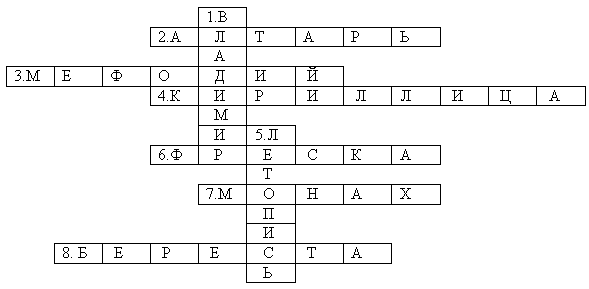 Музыкальная пауза (песня)Четвертый гейм – «Легендарная личность»   (звучит музыка русской нар.песни)(капитаны команд берут конверты с описанием личности. Задача – узнать известного в истории Отечества человека и рассказать о нем все, что известно. Чем полнее ответ, тем выше балл (в итоге можно набрать 3 б.)1.  «В монастырской келье узкой,В четырех глухих стенах,О земле, о древнерусскойБыль записывал монах»   (летописец Нестор, монах Киево-  Печерского монастрыря)2. Летописец Нестор пишет, что перед походом он слал врагам гонцов со словами: «Иду на вы».     В походах не возил за собой ни возов, ни котлов, а жарил мясо на  углях .;Спал, положив седло под  голову. Совершил много походов, присоединил земли хазар, булгар, вятичей и т.д.В одном из решающих сражений с греками князь произнес такую речь: « Не посрамим земли Русской, но ляжем костьми. Мертвые сраму не имут .  (Князь Святослав Игоревич)3. « Нет у вас теперь ни меду, ни мехов, поэтому прошу у вас немного:     дайте от каждого двора по 3 голубя да по 3 воробья – этого будет довольно.Обрадовались древляне, собрали, собрали то, что у них попросили и с поклоном послали.И сказал князь: « Вот вы уже и покорились мне и моему дитяти. Идите в город, а я завтра отступлю от него и отойду в свой город. Древляне с радостью вернулись домой и радовались избавлению. Князь же, раздав воинам – кому по голубю, кому по воробью, приказал привязать каждой птице трут, завернуть его в небольшие платочки и укрепить ниткой. Когда стало смеркаться, велел князь поджечь трут и пустить голубей и воробьев. Те полетели во свои гнезда: голуби – в голубятни, а воробьи – под стрехи.И так загорелись, где голубятни, где клети, где сараи и сеновалы. И не было двора, где бы не горело. Люди побежали из города, но киевляне хватали их всех». Так отомстила мудрая жена за смерть своего мужа.   (княгиня Ольга)4 « Зимой, в ноябре, князь с дружиной выезжал в земли древлян, дреговичей, кривичей, а в апреле возвращался через Чернигов в Киев с огромным количеством мехов, меда, воска, льна и т.д.В июне лодки под охраной дружины отправлялись вниз по Днепру, а затем морем до Царьграда, где русские товары обменивались на шелк, золото, фрукты»Однажды князь пошел к древлянам за данью, взял ее и пошел в свой город. Поразмыслив по дороге, сказал князь своей дружине: « Идите с данью домой, а я возвращусь и пособираю еще. Отпустил он дружину свою домой, а сам с малой частью дружины вернулся, желая большего богатства.Древляне сказали: « Зачем идешь опять? Забрал уже всю дань». И не послушал их князь. И древляне, выйдя из города против князя, убили его и дружину его, т. к. было ее мало.Князя казнили лютой смертью, привязав к двум склоненным деревьям   (князь Игорь)5. И обратился князь к послам: « Говорите перед дружиной». Те сказали: « Ходили мы к болгарам, смотрели, как они молятся в мечети… нет в них веселья, только печаль….не добр закон их. Пришли мы к немцам, и видели в храмах их службу, но красоты не видели никакой. И пришли мы в Греческую землю, и ввели нас туда, где служат они Богу своему, и не знали – на небе или на земле мы: ибо нет на земле такого зрелища и красоты такой… пребывает там Бог с людьми, и служба их лучше, чем во всех других странах… Не можем мы забыть красоты той, ибо каждый человек, если вкусит сладкого, не возьмет потом горького: так и мы не можем уже пребывать в язычестве». О каком князе идет речь?  (Владимир Красно-Солнышко)6.  Этому князю принадлежат следующие слова, произнесенные перед сражением: « Нас мало, а враг силен; но Бог не в силе, А В ПРАВДЕ». В жестоком столкновении ломались копья, «не было видно льда, всюду кровь лилась». Обратились враги в бегство, и « гнали их русские, как по воздуху, били 7 верст по льду»   ( князь Александр Невский)7. Мы умеем предками гордиться –     Память о печатнике живет.   Кому же памятник в столице   Сохраняет бережно народ?   (Иван Федоров)Пятый гейм – «Дальше, дальше…»За одну минуту задаются вопросы, кто больше даст правильных ответов, тот и побеждает в гейме. Если команда не знает правильного ответа, то говорит – «дальше» (от 8 до 10 вопросов)За каждый правильный ответ – 1 б.1.При каком князе Русь достигла наивысшего расцвета? (Ярослав Мудрый)2.Кто собрал съезд князей в Любече, тем самым приостановив распад        Руси?   (Владимир Мономах)3.Назовите период феодальной раздробленности на Руси?  (XII – XV вв.)4.В каком году начался поход монголо-татар в русские земли? (1237 г.)5.Как звали князя, возглавившего сражения против крестоносцев?            (Александр Невский)6.Этот князь был убит древлянами из-за повторного сбора дани (Игорь)7.Что такое летопись? (запись событий по годам)8.После смерти этого сильного правителя Русь распалась на уделы           (Мстислав Великий)9.Когда Москва была впервые упомянута в летописях?   (1147 г.)    10. Какой город являлся центром у древлян?  (Искоростень)    11.После какой битвы река была красной в течение 8 дней. Что это за река?            (Куликовская битва, Дон)     12.Назовите город, где в результате археологических раскопок были            найдены берестяные грамоты? (Великий Новгород)      13.Кто из князей в 882 г. объединил под своей властью Киев и Новгород?                      (Олег)      14.Как назывался круговой объезд земель с целью сбора дани? (полюдье)15. «И любил он книги, читал их часто и ночью и днем…..». О ком идет  речь?             (Ярослав Мудрый)16. Когда пришел он в Киев, то повелел опрокинуть кумиры – одних велел             изрубить, а других предать огню»   (Владимир Красно-Солнышко)17. Правившая на Руси династия берет начало от…….. (Рюрика)18.Дух, покровитель водоемов, рек, озер, обитающих в омутах. (Водяной)19.Как звали братьев Рюрика, Пришедших с ним на Русь согласно летописи?                     (Синеус и Трувор)20.Когда произошла Невская Битва?   (1240 г.)21. Основное орудие труда у восточнославянских племен, обитавших в        лесной полосе (соха)22.Как назывался главный собор древнего Киева?  (Софийский)23.Человек, взявший ссуду («купу») и обязанный ее отработать  (закуп)24.Как называлась славянская азбука?  (Кириллица)25.Где впервые русские встретились с монголо-татарами? (на р. Калка, 1223г)26.Столицей Золотой Орды при хане Батые был город……. (Сарай-Бату)27.Какая форма правления сложилась в Новгороде?   (республика)28. Когда произошла Куликовская битва? (8 сентября 1380 г)29.Кто сказал: «Да не посрамим земли Русской, но ляжем костьми, мертвые       сраму не имут!»  (Святослав)30.О каком событии идет речь: « и гнали их русские с боем, как по воздуху, и        некуда им было убежать, били их семь верст по льду»(Ледовое побоище)31. Религия славянских племён (язычество) 32. кодекс законов Руси («Русская Правда»)33. Как в VIII–ХI вв. называли на Руси дюжих светловолосых скандинавов? (Варяги.) 34. Какая русская княгиня посетила византийского императора Константина                 Багрянородного? (Ольга.) 35.  Наследственное земельное владение, передаваемое от отца к сыну, называлось…..(вотчина)   36. За что Александр Ярославич получил прозвище «Невский»?       (За победу на Неве в 1240 году) 37. Назовите имена первых святых на Руси. (Борис и Глеб)38. Воинственный кочевой народ, совершавший набеги на Древнюю Русь    (печенеги) 39.Кто из монгольских ханов потерпел поражение на Куликовом поле?   (хан Мамай) 40.Бог солнца в Древней Руси   (Ярило) 41.Как называлось торжественное обещание, обязательство на Руси?(обет) 42.Этот центр Руси был разорен монголо-татарами первым….(Рязань) 423Назовите основателя Киева…..(Кий) 44.Как называется изображение божества, изготовляемого в основном из    камня или дерева, предмет поклонения   (идол)45. Что называли посадом на Руси? (город) 46.Кто являлся покровителем жилища славян? (домовой)47. Когда в военной истории опасность представляла свинья?            (Ледовое побоище) 48.Кто написал икону «Троица»?  (Андрей Рублев)49.Какого князя упрекали киевляне: «Ты чужой земли ищешь, а свою покинул»? (Святослава)50.Какую русскую летопись называют «Начальной русской летописью»?     («Повесть временных лет»51. В каком году хан Тохтамыш совершил набег на Москву и сжег ее?  (1382г.)52. Какое событие завершило монголо-татарское иго на Руси?  (Стояние на реке Угра, 1480 г.)53. О каком князе идет речь? «Он был взят в плен, привязан к стволам согнутых деревьев,       которые потом  отпустили…..»     (князь Игорь)54.Этот князь во внешней политике достиг таких поразительных результатов, что заслужил имя      Александра Македонского Восточной Европы. Кто это?    (: Святослав Игоревич.)Музыкальная пауза  (Хоровод)  (Жюри подводит итоги) Заключительное слово ведущего.Умели наши предки пахать да косить, 
Дома-терема строить,
Умели холсты ткать, узорами их вышивать.
А в период набегов нечисти разной – родную сторонушку защищать.
Времена теперь другие, как и мысли и дела.
Далеко ушла Россия от страны, какой была.
Но историю страны забывать мы не должны.Награждение победителейИстория РоссииРабота команды на данной станции строится по принципу игры в историческое лото.Участники получают карточки с указанием дат и названием событий, их задача соединить соответствующие карточки в пары. При проверке получившегося игроки называют главных действующих лиц исторических событий:Варианты заданий:5 апреля 1242г. – Ледовое побоище. Победа Александра Невского над немецкими рыцарями.8 сентября 1380г. – Куликовская битва, победа князя Дмитрия Ивановича над ханом Мамаем1480г. – стояние на р. Угре. Освобождение Руси от монголо-татарского ига.15 июля 1240г. – Невская битва со шведами.4 апреля 1147г. – первое упоминание о Москве. Этот год считается годом основания Москвы.1 августа 998г. – Крещение Руси Киевским князем Владимиром1547г. – провозглашение первого русского царя.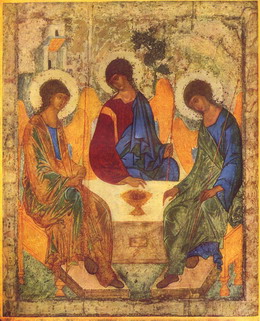 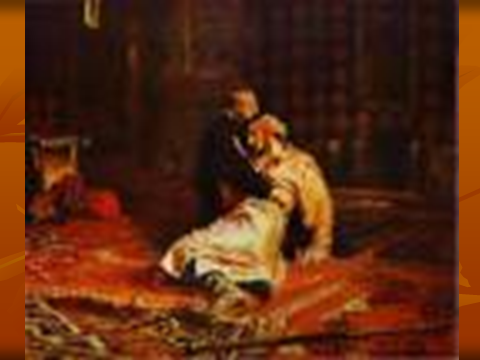 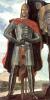 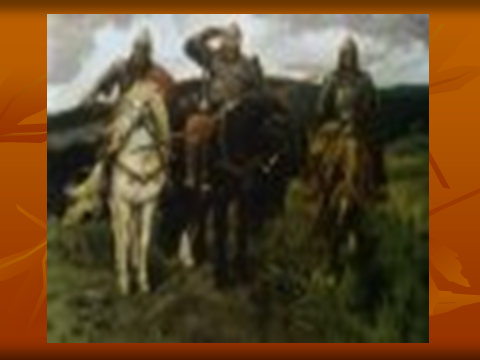 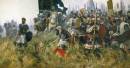 